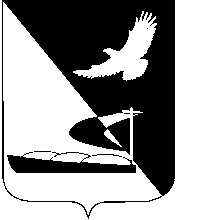 АДМИНИСТРАЦИЯ МУНИЦИПАЛЬНОГО ОБРАЗОВАНИЯ«АХТУБИНСКИЙ РАЙОН»ПОСТАНОВЛЕНИЕ04.08.2014          						                                   № 1177О признании утратившим силу постановления администрации МО «Ахтубинский район» от 24.07.2014 № 1119 «О проведении открытого по составу участников и форме подачи заявок аукциона по продаже права аренды земельного участка, из земель населенных пунктов, с кадастровым номером 30:01:150417:495, площадью 800 кв.м, расположенного по адресу: Астраханская область, г. Ахтубинск, ул. Песчанная (в районе дома № 19 и   № 20 по ул. Песчанная)»В связи с письмом МАУ Редакция газеты «Ахтубинская правда» № 57 от 25.07.2014 об отсутствии свободных от платных, обязательных к опубликованию и актуальных информационных материалов площадей в номере № 31 (9635) от 31.07.2014, руководствуясь статьей 38 Земельного кодекса Российской Федерации, Уставом МО «Ахтубинский район», администрация МО «Ахтубинский район»ПОСТАНОВЛЯЕТ:1. Признать утратившим силу постановление администрации МО «Ахтубинский район» от 24.07.2014 № 1119 «О проведении открытого по составу участников и форме подачи заявок аукциона по продаже права аренды земельного участка, из земель населенных пунктов, с кадастровым номером 30:01:150417:495, площадью 800 кв.м, расположенного по адресу: Астраханская область, г. Ахтубинск, ул. Песчанная (в районе дома № 19 и   № 20 по ул. Песчанная).2. Отменить проведение аукциона по продаже земельного участка, из земель населенных пунктов, с кадастровым номером 30:01:150417:495, площадью 800 кв.м, расположенного по адресу: Астраханская область,          г. Ахтубинск, ул. Песчанная (в районе дома № 19 и № 20 по ул. Песчанная), назначенного на 8 сентября 2014 года в 9.30 по адресу: Астраханская область, г. Ахтубинск, ул. Волгоградская, 141, 4 этаж (зал заседаний).3. Отделу информатизации и компьютерного обслуживания администрации МО «Ахтубинский район» (Короткий В.В.) обеспечить размещение настоящего постановления в сети Интернет на официальном сайте администрации МО «Ахтубинский район» в разделе «Администрация» подраздел «Документы Администрации» подраздел «Официальные документы». 4. Отделу контроля и обработки  информации администрации МО «Ахтубинский район» (Свиридова Л.В.) представить информацию в газету «Ахтубинская правда» о размещении настоящего постановления в сети Интернет на официальном сайте администрации МО «Ахтубинский район» в разделе «Администрация» подраздел «Документы Администрации»  подраздел «Официальные документы».Глава муниципального образования                                       	  В.А. Ведищев